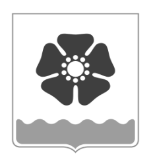 Городской Совет депутатовмуниципального образования «Северодвинск» (Совет депутатов Северодвинска)шестого созываРЕШЕНИЕО внесении изменений в решение Совета депутатов Северодвинска от 21.06.2018 № 86 В соответствии с Федеральным законом от 06.10.2003 № 131-ФЗ «Об общих принципах организации местного самоуправления в Российской Федерации», статьей 28 Устава муниципального образования «Северодвинск» Совет депутатов Северодвинскарешил:1. Внести в решение Совета депутатов Северодвинска от 21.06.2018 № 86 (в редакции от 16.12.2020) «Об утверждении Положений об организации и проведении публичных слушаний и общественных обсуждений на территории муниципального образования «Северодвинск» следующие изменения:1.1. В Положении об организации и проведении публичных слушаний на территории муниципального образования «Северодвинск»:1.1.1. Пункт 2.2 изложить в следующей редакции:«2.2. Сообщение о времени, месте и наименовании проекта муниципального правового акта, предлагаемого к обсуждению на публичных слушаниях, подлежит обязательному обнародованию в средствах массовой информации, определенных для официального опубликования муниципальных правовых актов Администрации Северодвинска (в случае если публичные слушания назначены постановлением Главы Северодвинска) или в средствах массовой информации, определенных для официального опубликования муниципальных правовых актов Совета депутатов Северодвинска (в случае если публичные слушания назначены решением Совета депутатов Северодвинска), не ранее чем за 90 дней и не позднее чем за 10 дней до начала слушаний. Одновременно с указанной информацией обнародуется муниципальный правовой акт, подлежащий обсуждению на публичных слушаниях и порядок учета предложений по проекту муниципального правового акта и подачи заявок для участия в публичных слушаниях.Ознакомление жителей с проектом муниципального правового акта также осуществляется путем его размещения на официальном сайте Администрации Северодвинска и (или) Совета депутатов Северодвинска в информационно-телекоммуникационной сети «Интернет» в отдельном флеш-баннере «Публичные слушания» на главной странице сайта, содержащем сведения о проводимых Администрацией Северодвинска и Советом депутатов Северодвинска публичных слушаниях.Учет замечаний и предложений по проекту муниципального правового акта осуществляется организатором публичных слушаний со дня, следующего за днем опубликования информации о проведении слушаний, и заканчивается за три дня до дня проведения публичных слушаний.Замечания и предложения по проекту муниципального правового акта принимаются 
в письменной форме или в форме электронного документа посредством официального сайта Администрации Северодвинска и (или) Совета депутатов Северодвинска в информационно-телекоммуникационной сети «Интернет» с указанием автора предложений (фамилия, имя, отчество (при наличии) и контактной информации о нем (адрес для направления корреспонденции, телефон (указывается по желанию автора).Проект Устава Северодвинска, проект решения Совета депутатов Северодвинска 
о внесении изменений и дополнений в Устав Северодвинска не позднее чем за 30 дней 
до дня рассмотрения вопроса об их принятии подлежат официальному опубликованию (обнародованию) в порядке, установленном для официального опубликования (обнародования) решений Совета депутатов Северодвинска, с одновременным опубликованием (обнародованием) установленного Советом депутатов Северодвинска порядка учета предложений по соответствующему проекту, а также порядка участия граждан в его обсуждении.».1.1.2. Дополнить пунктом 2.2.1 следующего содержания:«2.2.1. Для размещения материалов и информации, указанных в пункте 2.2 настоящего Положения, обеспечения возможности представления жителями Северодвинска своих замечаний и предложений по проекту муниципального правового акта, а также для участия жителей в публичных слушаниях с соблюдением требований об обязательном использовании для таких целей официального сайта Администрации Северодвинска и (или) Совета депутатов Северодвинска в информационно-телекоммуникационной сети «Интернет» может использоваться федеральная государственная информационная система «Единый портал государственных и муниципальных услуг (функций)» в порядке, установленном Правительством Российской Федерации. Информация об использовании федеральной государственной информационной системы «Единый портал государственных и муниципальных услуг (функций)» указывается в решении Совета депутатов Северодвинска или постановлении Главы Северодвинска 
о назначении публичных слушаний.».1.1.3. Пункт 3.3 изложить в следующей редакции:«3.3. Рекомендации по результатам публичных слушаний, включая мотивированное обоснование принятых решений, подлежат обязательному обнародованию (опубликованию) в средствах массовой информации и размещению на официальном сайте Администрации Северодвинска и (или) Совета депутатов Северодвинска в информационно-телекоммуникационной сети «Интернет» не позднее чем через 10 дней со дня проведения публичных слушаний.».1.2. Подпункт 3 пункта 2.7 Положения об организации и проведении публичных слушаний и общественных обсуждений в сфере градостроительства на территории муниципального образования «Северодвинск» изложить в следующей редакции:«3) в письменной форме или в форме электронного документа в адрес организатора общественных обсуждений или публичных слушаний (не менее чем за 1 рабочий день 
до проведения собрания участников публичных слушаний);».2. Настоящее решение вступает в силу после его официального опубликования.3. Опубликовать (обнародовать) настоящее решение в бюллетене нормативно-правовых актов муниципального образования «Северодвинск» «Вполне официально», разместить в сетевом издании «Вполне официально» (вполне-официально.рф) 
и на официальных интернет-сайтах Совета депутатов Северодвинска и Администрации Северодвинска.от25.11.2021№  385ПредседательСовета депутатов Северодвинска______________________М.А. Старожилов               Глава муниципального образования              «Северодвинск»              ___________________И.В. Скубенко                                                